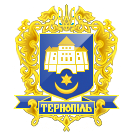 Тернопільська міська рада сьомого скликанняПротокол № 51засідання виконавчого комітету міської ради15.07.2020р.				Початок засідання		10.00Місце проведення – «зелена кімната»Присутні на засіданні : С.В.Надал, В.О.Остапчук, Л.О.Бицюра, В.Є.Дідич, В.В.Стемковський, П.М.Якимчук,.Присутні за допомогою дистанційного (skype) зв’язку: В.М.Корнутяк, Б.А.Татарин, О.М.Туткалюк, О.І.Кузьма, Р.Б.Кошулінський.Відсутні: І.С.Хімейчук, В.В.Шумада, С.М.Осадця. Кворум є – 11 членів виконавчого комітету. Запрошені: І.М.Чорній, М.П.Зварич, А.М.Андрієшин.Засідання проводилось в онлайн режимі та за допомогою дистанційного (skype) зв’язкуГоловуючий: С.В.Надал.Слухали: Про затвердження порядку денного засідання виконавчого комітету:	Всього внесено проектів	11	509	Про приватизацію жилих приміщень в гуртожитках	Т.Г.Басюрська	510	Про затвердження змін до  фінансового плану комунального 	О.П.Вітрук	підприємства «Міськавтотранс» Тернопільської міської ради	511	Про вшанування імен відомих людей міста Тернополя «Нові імена 	C.C.Козелко	Алеї Зірок»	512	Про внесення змін до рішень виконавчого комітету	В.І.Сулима	513	Про надання фінансової підтримки громадським об’єднанням осіб 	В.І.Сулима	з інвалідністю та ветеранів	514	Про звільнення від плати за оренду майна комунальної власності	О.П.Похиляк	515	Про надання дозволу на дарування квартири, де неповнолітня 	Х.В.Білінська	дитина, малолітні діти мають право	користування житловим приміщенням	516	Про надання дозволу на дарування частини квартири, де малолітня 	Х.В.Білінська	дитина має право користування житловим приміщенням	517	Про надання дозволу неповнолітній та малолітній дитині на 	Х.В.Білінська	укладання договору купівлі-продажу будівлі підприємства 	громадського харчування	518	Про надання дозволу на укладання договору відступлення права 	Х.В.Білінська	вимоги, бронювання в користь малолітньої дитини	519	Про затвердження висновку щодо визначення місця проживання 	Х.В.Білінська	малолітньої дитиниГолосування: за – 11, проти – 0, утримались – 0.Вирішили: затвердити  і взяти за основу порядок денний засідання виконавчого комітету.Слухали: Пропозицію включити до порядку денного засідання виконавчого комітету додаткові питання:	Всього внесено проектів	12	1	Про  внесення  змін  до  бюджету  Тернопільської міської 	Н.П.Кучер	територіальної  громади  на  2020 рік	2	Про безоплатну передачу  на баланс майна комунальної власності	О.П.Похиляк	3	Про безоплатну передачу  на баланс майна комунальної власності	О.П.Похиляк	4	Про встановлення піклування над неповнолітньою дитиною, її 	Х.В.Білінська	майном та призначення піклувальника	5	Про надання дозволів неповнолітній дитині  на укладання договорів	Х.В.Білінська	 купівлі- продажу автомобілів	6	Про передачу матеріальних цінностей	В.Я.Даньчак	7	Про надання фінансової підтримки	О.І.Соколовський8 Про демонтаж самовільно влаштованих понтонів			         С.С.Козелко9 Про нагородження переможців конкурсу на кращий			       О.П.Похиляк вишиваний український костюм10 Про перерахунок коштів на поповнення статутного капіталу	        О.П.Вітрук комунального підприємства «Тернопільелектротранс»11 Про виділення коштів							        М.М.Круть12 Про надання дозволів на укладання договорів купівлі- продажу,	     Х.В.Білінська дарування частин квартир від імені малолітньої дитиниІнформував: С.В.Надал.Голосування: за – 11, проти – 0, утримались – 0.Вирішили: включити додаткові питання до порядку денного засідання виконавчого комітету.Слухали: Про затвердження порядку денного засідання виконавчого комітету у кількості 23 питань  в цілому.Інформував: С.В.Надал.Голосування: за – 11, проти – 0, утримались – 0.Вирішили: затвердити порядок денний засідання виконавчого комітету в цілому.Слухали: Про приватизацію жилих приміщень в гуртожиткахДоповідала:В.О.ОстапчукГолосування: за – 11, проти – 0, утримались – 0.Вирішили: рішення №509 додається.Слухали: Про затвердження змін до фінансового плану комунального підприємства «Міськавтотранс» Тернопільської міської ради Доповідав:В.Є.ДідичГолосування: за – 11, проти – 0, утримались – 0.Вирішили: рішення №510 додається.Слухали: Про вшанування імен відомих людей міста Тернополя «Нові імена Алеї Зірок» Доповідав:Л.О.БицюраВиступив:С.В.НадалГолосування: за – 11, проти – 0, утримались – 0.Вирішили: рішення №511 додається.Слухали: Про внесення змін до рішень виконавчого комітету Доповідав:Л.О.БицюраГолосування: за – 11, проти – 0, утримались – 0.Вирішили: рішення №512 додається.Слухали: Про надання фінансової підтримки громадським об’єднанням осіб з інвалідністю та ветеранів Доповідав:Л.О.БицюраГолосування: за – 11, проти – 0, утримались – 0.Вирішили: рішення №513 додається.Слухали: Про звільнення від плати за оренду майна комунальної власності Доповідав:Л.О.БицюраГолосування: за – 11, проти – 0, утримались – 0.Вирішили: рішення №514 додається.Слухали: Про надання дозволу на дарування квартири, де діти мають право користування житловим приміщенням Доповідав:Л.О.БицюраГолосування: за – 11, проти – 0, утримались – 0.Вирішили: рішення №515 додається.Слухали: Про надання дозволу на дарування частини квартири, де малолітня дитина має право користування житловим приміщенням Доповідав:Л.О.БицюраГолосування: за – 11, проти – 0, утримались – 0.Вирішили: рішення №516 додається.Слухали: Про надання дозволу неповнолітній та малолітній дитині на укладання договору купівлі-продажу будівлі підприємства громадського харчування Доповідав:Л.О.БицюраГолосування: за – 11, проти – 0, утримались – 0.Вирішили: рішення №517 додається.Слухали: Про надання дозволу на укладання договору відступлення права вимоги, бронювання в користь малолітньої дитини Доповідав:Л.О.БицюраГолосування: за – 11, проти – 0, утримались – 0.Вирішили: рішення №518 додається.Слухали: Про затвердження висновку щодо визначення місця проживання малолітньої дитини Доповідав:Л.О.БицюраВиступили:С.В.Надал, В.О.ОстапчукГолосування: за – 11, проти – 0, утримались – 0.Вирішили: рішення №519 додається.Слухали: Про внесення змін до бюджету Тернопільської міської територіальної громади на 2020 рік Доповідала:В.О.ОстапчукГолосування: за – 11, проти – 0, утримались – 0.Вирішили: рішення №520 додається.Слухали: Про безоплатну передачу на баланс майна комунальної власності Доповідав:Л.О.БицюраГолосування: за – 11, проти – 0, утримались – 0.Вирішили: рішення №521 додається.Слухали: Про безоплатну передачу на баланс майна комунальної власності Доповідав:Л.О.БицюраГолосування: за – 11, проти – 0, утримались – 0.Вирішили: рішення №522 додається.Слухали: Про встановлення піклування над неповнолітньою дитиною, її майном та призначення піклувальника Доповідав:Л.О.БицюраГолосування: за – 11, проти – 0, утримались – 0.Вирішили: рішення №523 додається.Слухали: Про надання дозволів неповнолітній дитині на укладання договорів купівлі- продажу автомобілів Доповідав:Л.О.БицюраГолосування: за – 11, проти – 0, утримались – 0.Вирішили: рішення №524 додається.Слухали: Про надання дозволів на укладання договорів купівлі- продажу, дарування частин квартир від імені малолітньої дитини Доповідав:Л.О.БицюраГолосування: за – 11, проти – 0, утримались – 0.Вирішили: рішення №531 додається.Слухали: Про передачу матеріальних цінностей Доповідав:Л.О.БицюраГолосування: за – 11, проти – 0, утримались – 0.Вирішили: рішення №525 додається.Слухали: Про демонтаж самовільно влаштованих понтонів Доповідав:Л.О.БицюраГолосування: за – 11, проти – 0, утримались – 0.Вирішили: рішення №528 додається.Слухали: Про нагородження переможців конкурсу на кращий вишиваний український костюм Доповідав:Л.О.БицюраГолосування: за – 11, проти – 0, утримались – 0.Вирішили: рішення №529 додається.Слухали: Про надання фінансової підтримки Доповідав:В.В.СтемковськийГолосування: за – 11, проти – 0, утримались – 0.Вирішили: рішення №526 додається.Слухали: Про перерахунок коштів на поповнення статутного капіталу комунального підприємства «Тернопільелектротранс» Доповідав:В.Є.ДідичГолосування: за – 11, проти – 0, утримались – 0.Вирішили: рішення №527 додається.Слухали: Про виділення коштів Доповідав:Л.О.БицюраГолосування: за – 11, проти – 0, утримались – 0.Вирішили: рішення №530 додається.Відеозапис засідання виконавчого комітету від 15.07.2020р. розміщений на офіційному сайті Тернопільської міської ради (додається).Міський голова						С.В.НадалПротокол засідання вела:Ірина Чорній, (0352) 404185  №     проекту               Назва проекту рішення     Розробник        №  з/пНазва проекту рішення            Розробник